Sponsorships may be completed on line at www.eastrowgardenclub.org . Click the 2024 Garden Walk tab, and “be a Sponsor” in the lower right corner. If you prefer, you can mail this form to the address listed below. Sponsorship donations and logo need to be provided by April 10th to be included on the poster. The final date to provide Sponsorship for the Garden Walk is May 10th.Thank you for your consideration and continued support of our organization.The East Row Garden Club is a 501(c)(3) non-profit organization.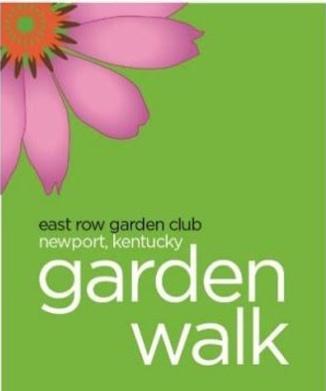 East Row Garden Club26th Annual Garden WalkNewport’s Historic East Row NeighborhoodJune 1 and 2, 2024Name or Company Name:  Name or Company Name:  Name or Company Name:  Address: Address: Phone: Email:Email:WebsiteWebsiteWebsiteContact: Signature:Signature:Amount Donated:                                                                                      Amount Donated:                                                                                      Amount Donated:                                                                                      Donor name as it’s to be printed:Donor name as it’s to be printed:Donor name as it’s to be printed:Sponsorship LevelsCustom Distribution of Promotional LiteratureInvitation to After Party Logo on PosterBusiness Name on TicketComplimentary TicketsPlatinum ($850+)YesYesLarge sizeYes 6Gold  ($500-) YesLarge sizeYes 4Silver ($250 - $499)Small sizeYes 2Bronze ($100 - $249)Yes 2Copper ($50 - $99) 2Make checks payable to: East Row Garden Club and mail to:Karen Minzner315 Park Av.Newport, KY 41071Contact: Karen Minzner 
859-466-0767 
kminzner@gmail.com